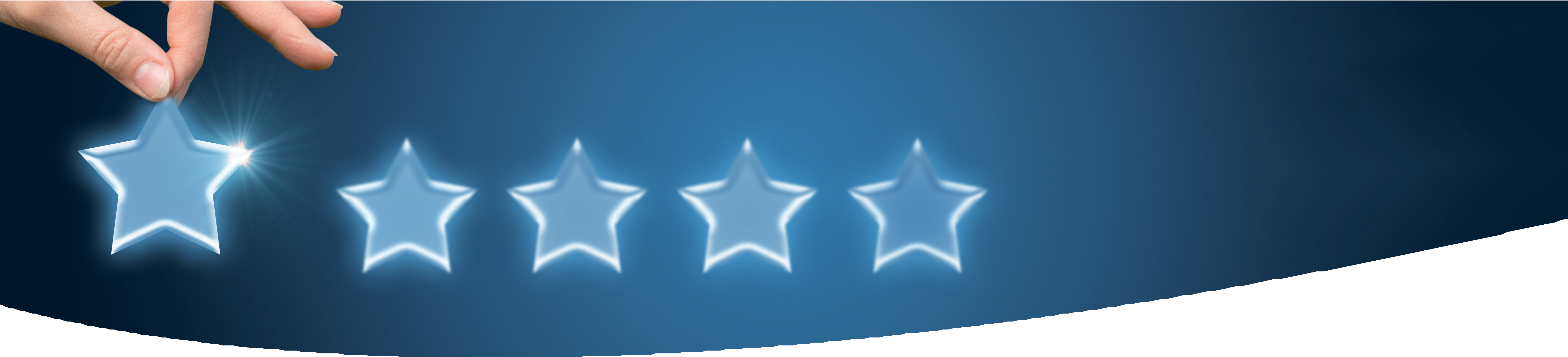 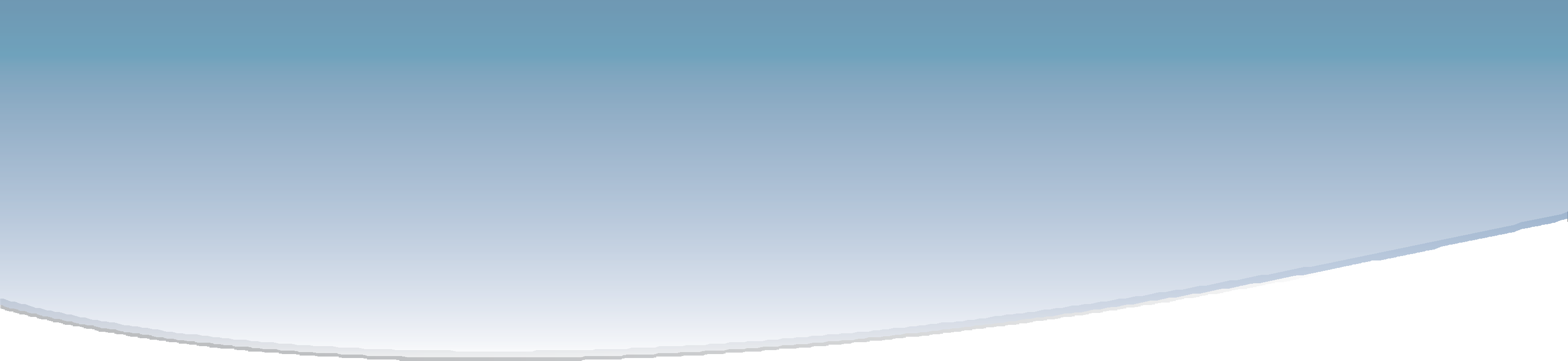 ACOME Test and Qualification Laboratory Impartiality CharterThe members of the Test Laboratory and Qualifications team are committed to:Treating all requests equally:Using the same level of resources to provide identical processing of requestsPerforming their duties with the utmost neutralityBasing analyses and arguments on observed and demonstrable facts to the extent possibleEnsuring the confidentiality of:EmployeesInternal and external subcontractorsCustomersNot disclosing information about our customers' activities, tests, and products unless written consent has first been obtained.Maintaining the compensation policy in place, independent of the productivity and activity level of the laboratory.Refusing any inappropriate benefits from:CustomersSuppliersOr from any other sourceEnsuring that there are no conflicts of interest:Within the laboratory team itselfIn relations with ACOME's internal customersIn relations with ACOME's external customersTreating all reports of misconduct fairly by:Informing the laboratory managerReporting cases during the quarterly management reviewNotifying situations to all laboratory actors